5 Discussion (each discussion includes 2 replies) the discussion must have references – each discussion 300 words (Finish this part first)--each reply 100 words (I will attach two of my classmate’s answer for each discussion after they posted)ACC-645-Discussionhttps://www.sec.govhttps://aflcio.org/paywatch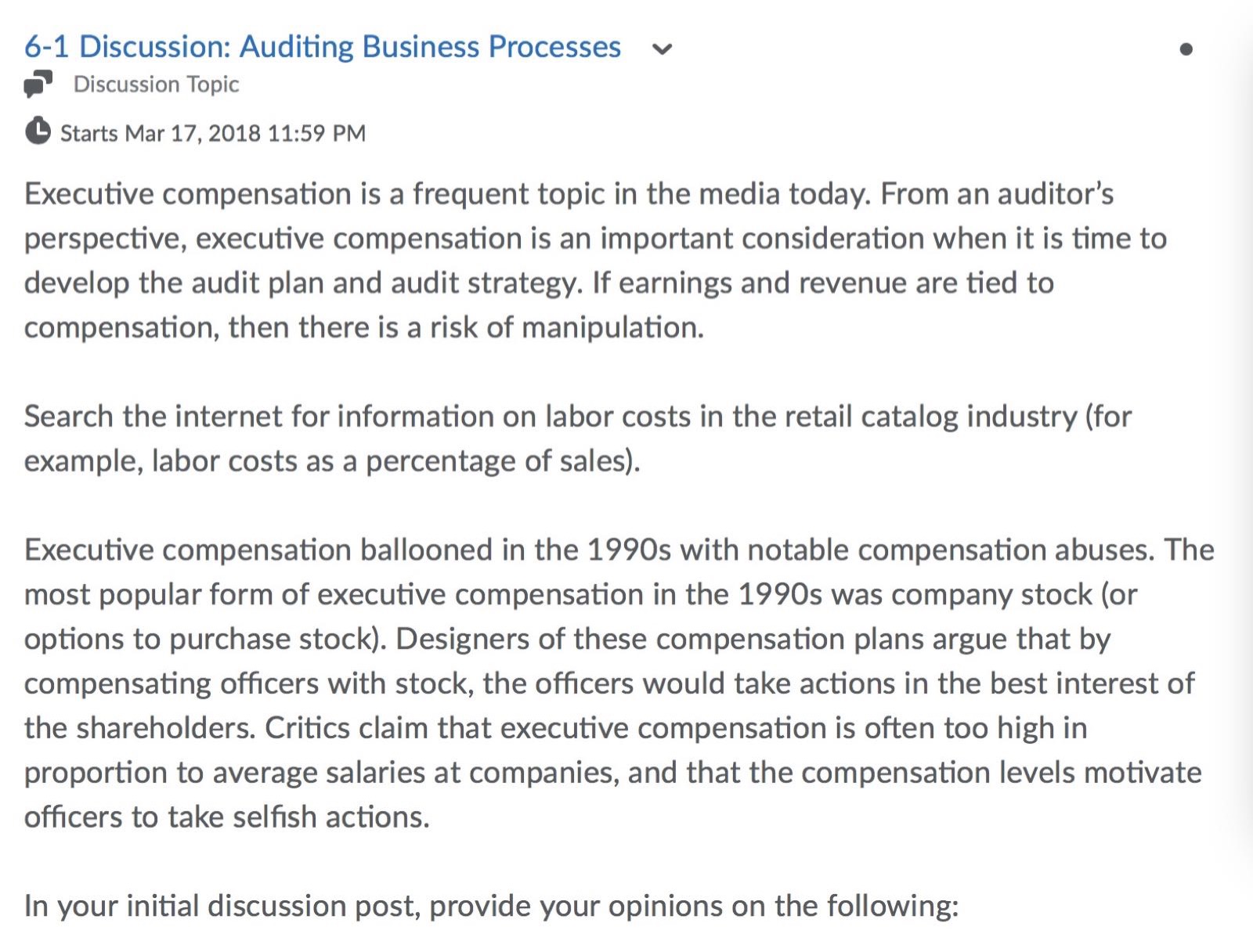 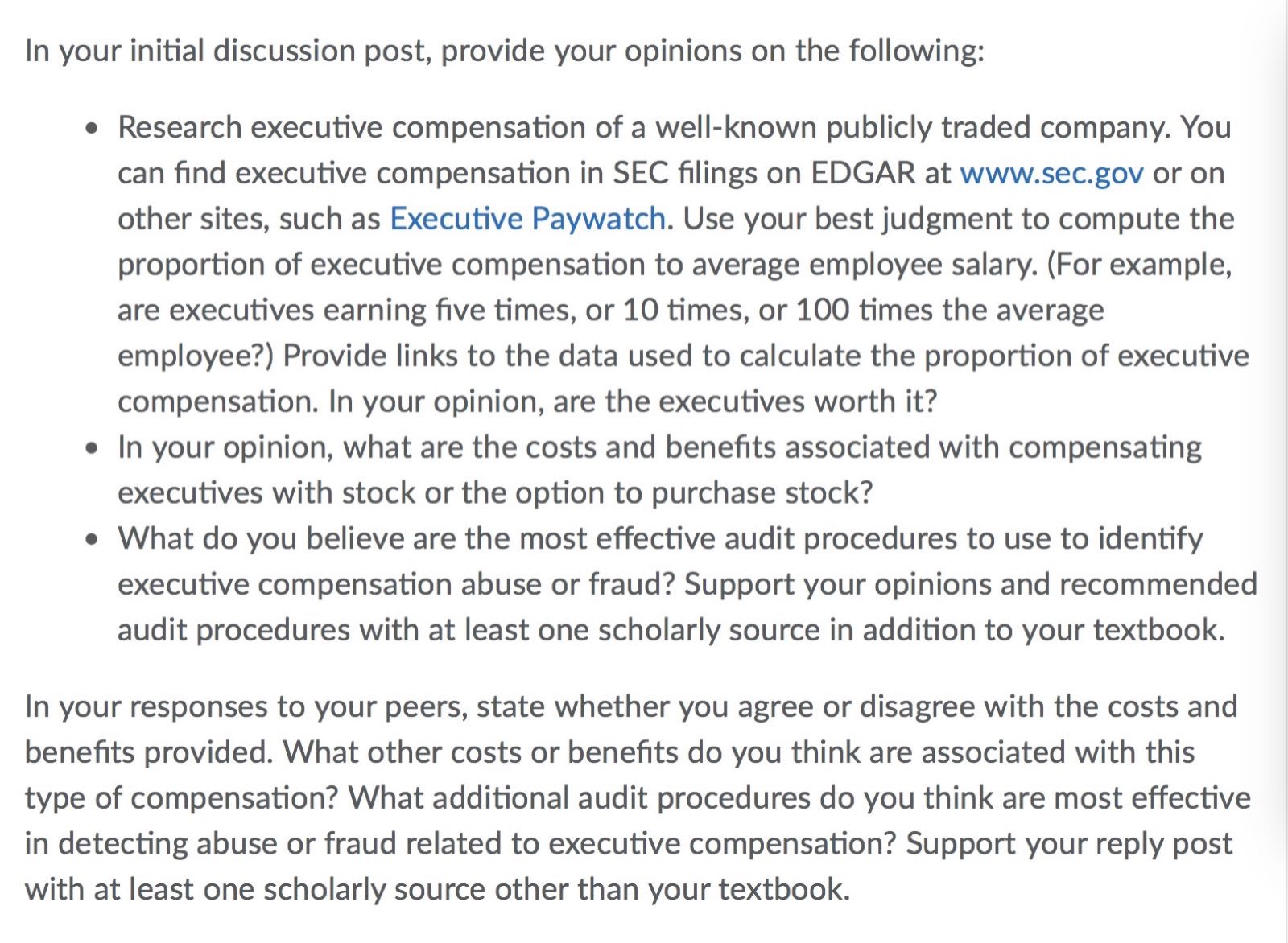 TAX-670-Discussion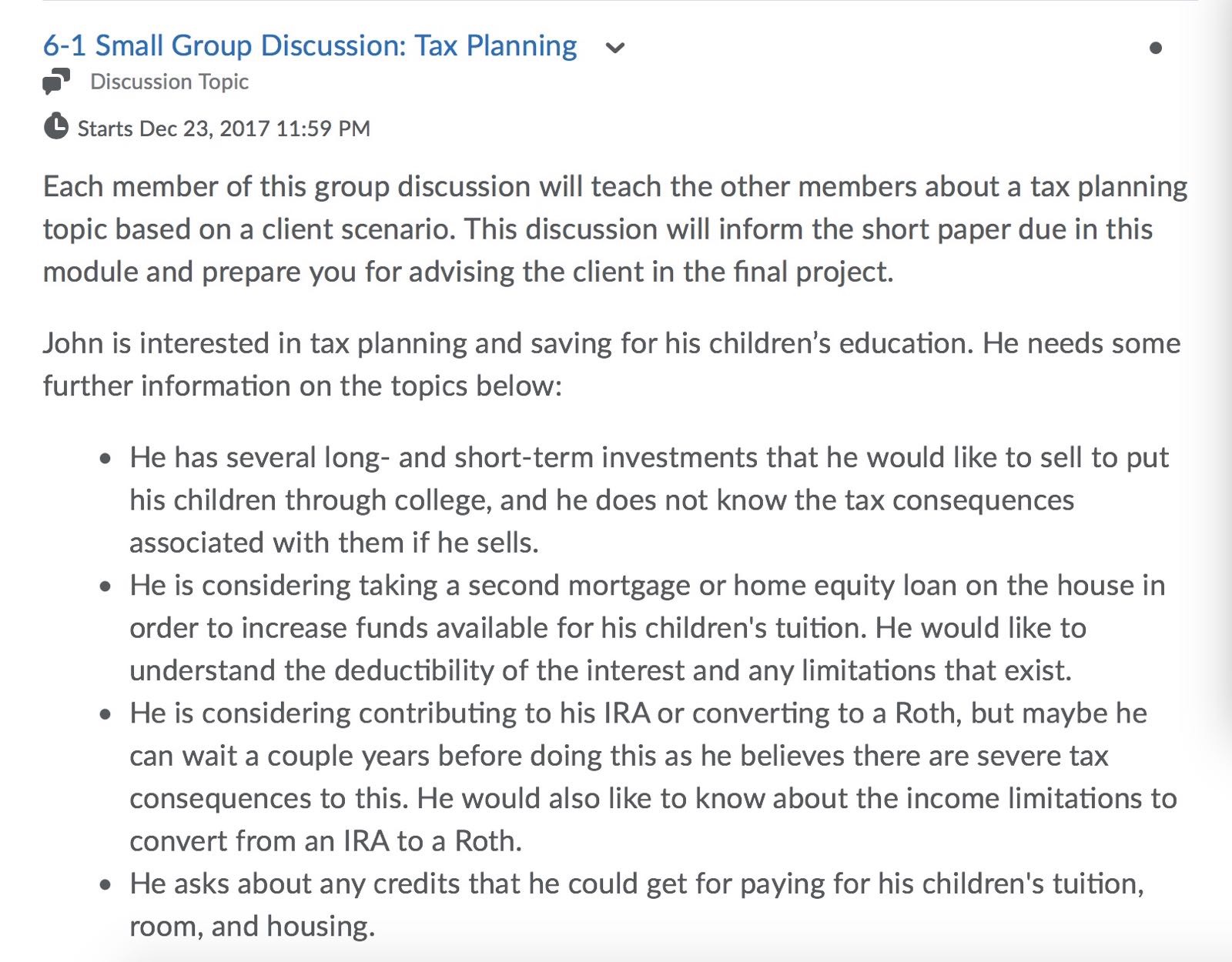 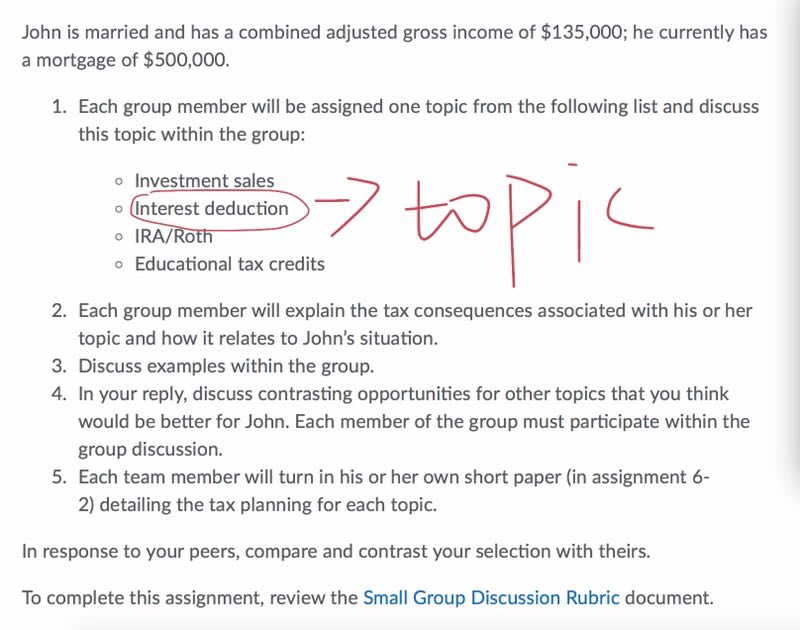 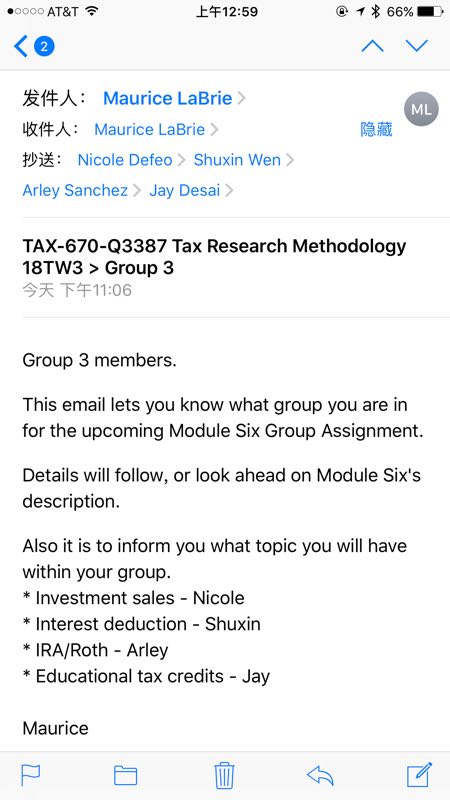 MBA-610-Discussion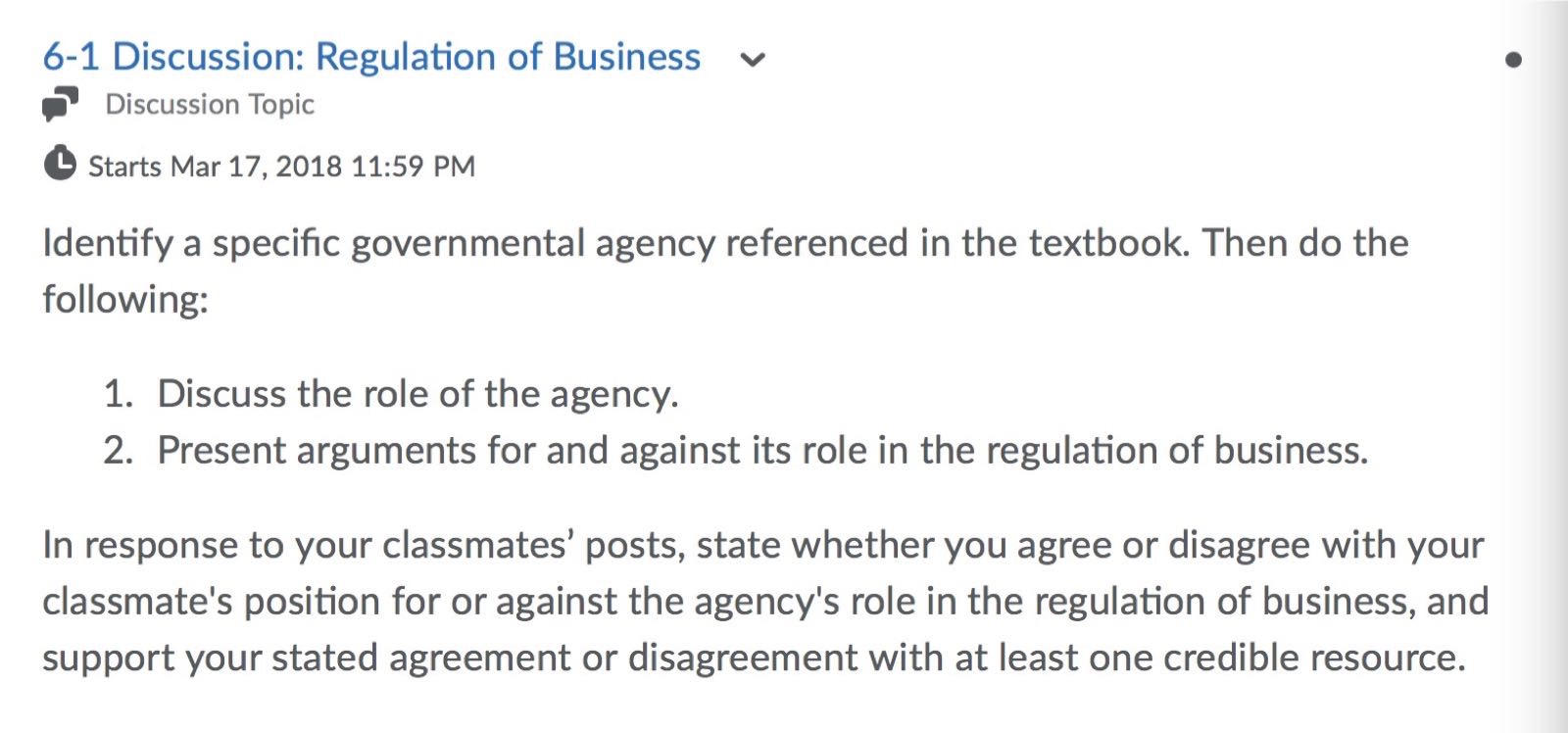 MBA-610-Discussion 2https://marketrealist.com/2015/12/introducting-mega-deal-monsanto-syngenta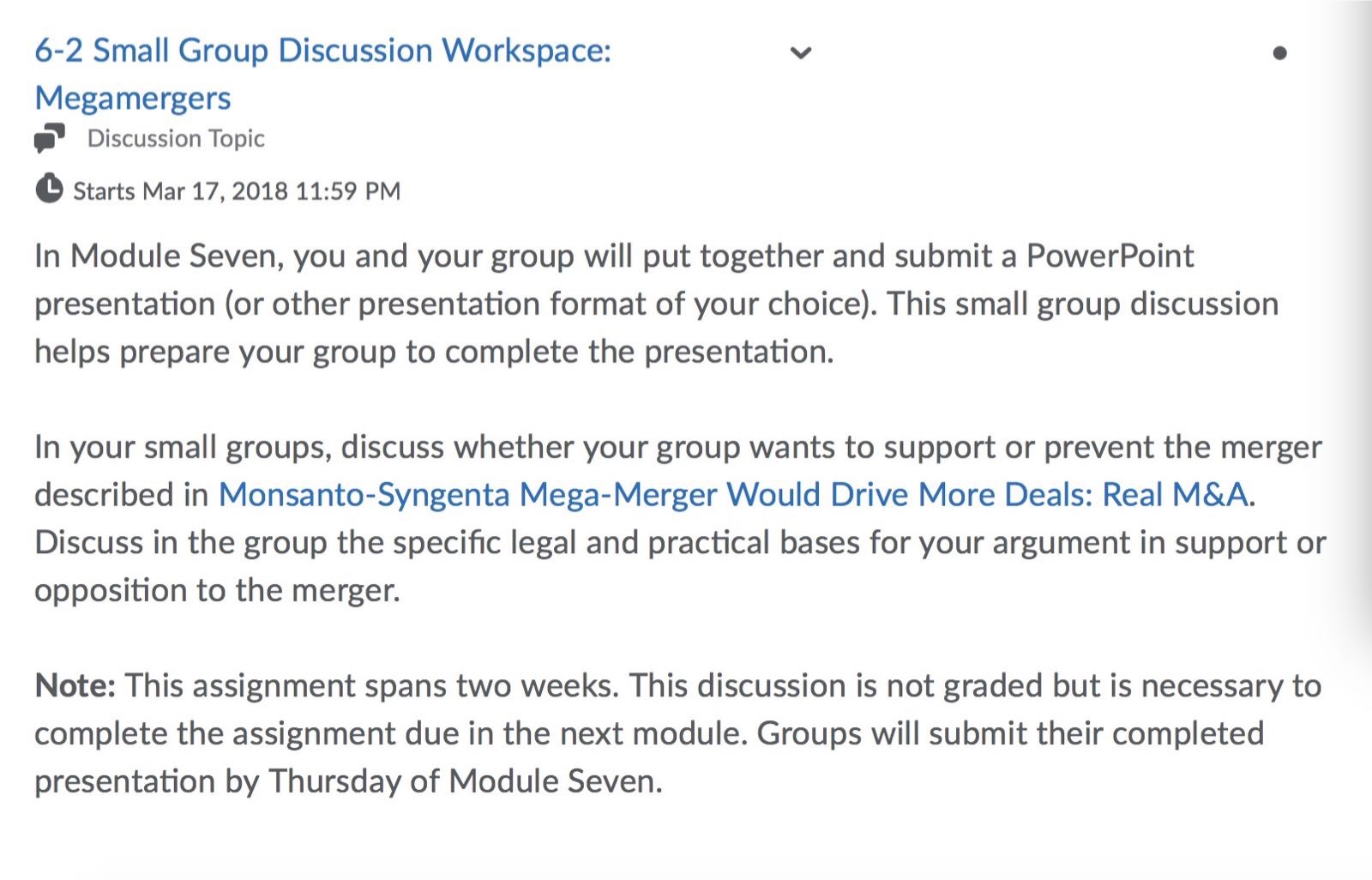 ACC-646-Discussionhttps://www.aicpa.org/research/standards/codeofconduct/downloadabledocuments/2013june1codeofprofessionalconduct.pdfhttp://federalevidence.com/rules-of-evidence#Rule702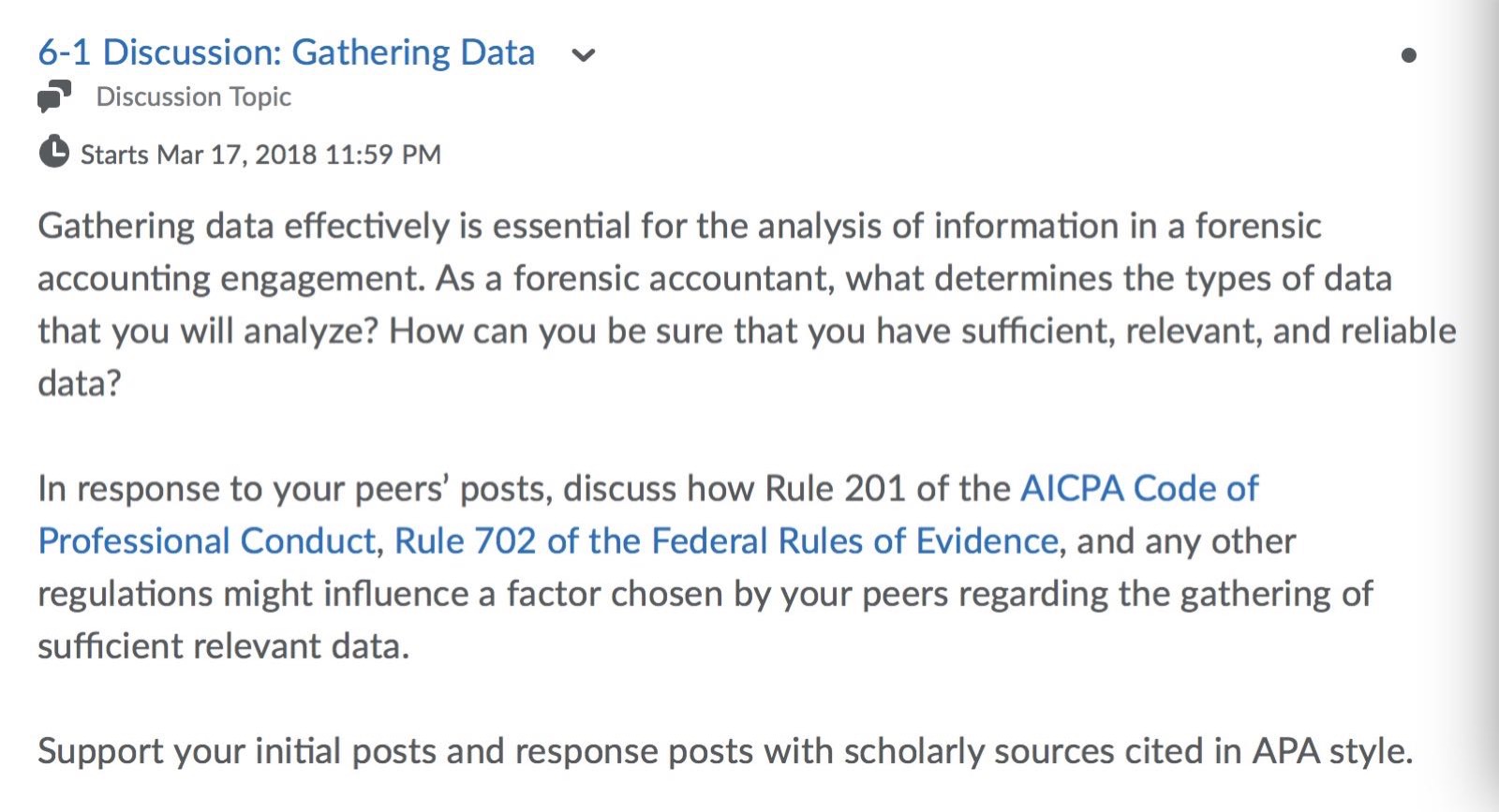 ACC-646- Activity (2 pages must have references) 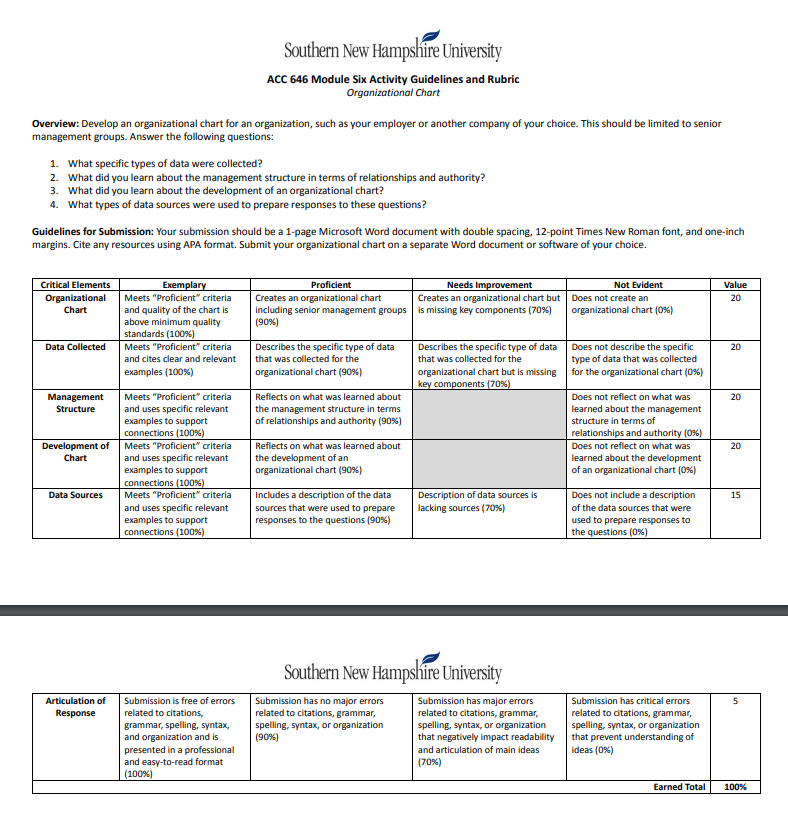 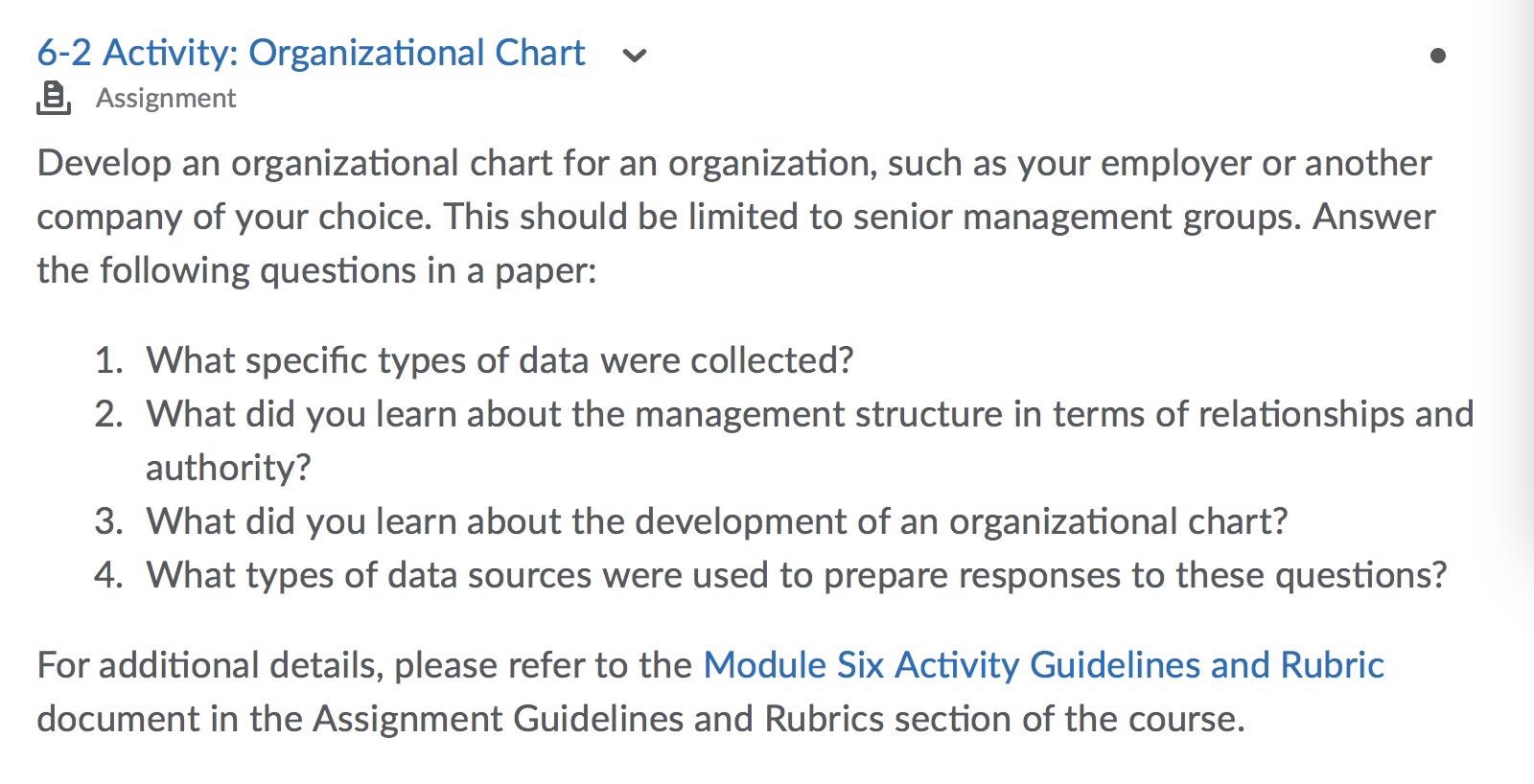 TAX-670-Short Paper (3 pages, must have references) 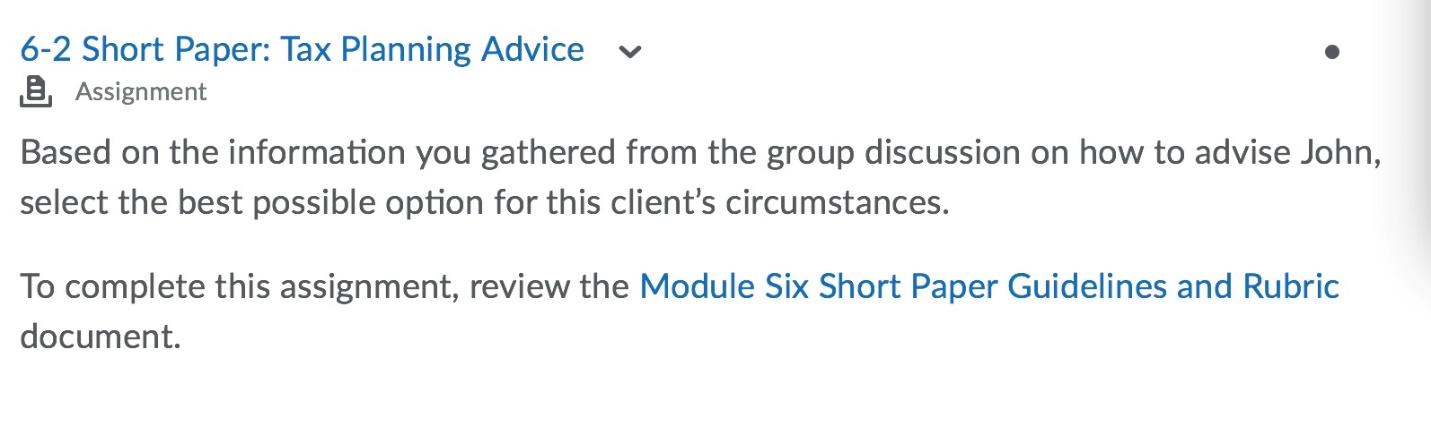 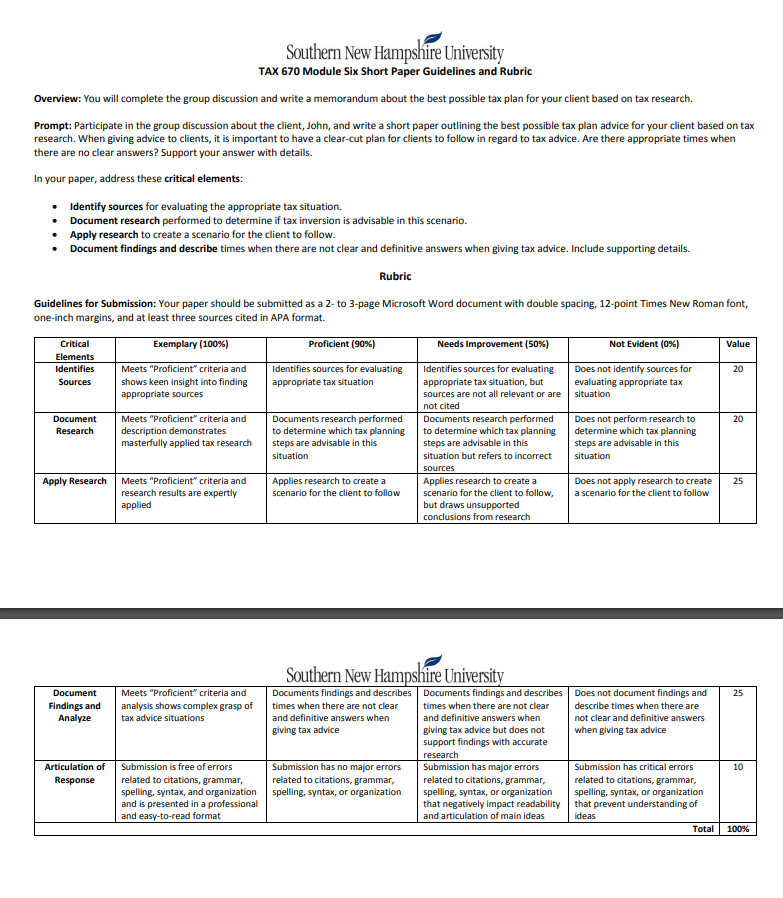 